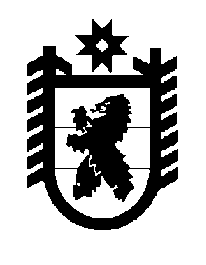 Российская Федерация Республика Карелия    ПРАВИТЕЛЬСТВО РЕСПУБЛИКИ КАРЕЛИЯРАСПОРЯЖЕНИЕот  11 ноября 2016 года № 874р-Пг. Петрозаводск В соответствии с пунктом 8 части 1 статьи 341 Закона Республики Карелия от 31 декабря 2009 года № 1354-ЗРК «О бюджетном процессе 
в Республике Карелия» перераспределить в 2016 году бюджетные ассигнования в размере 189 276,6 тыс. рублей, предусмотренные Министерству здравоохранения Республики Карелия по разделу 
09 «Здравоохранение», подразделу 09 «Другие вопросы в области здравоохранения», целевой статье 01 Б 01 45010 «Обязательное медицинское страхование неработающего населения», виду расходов 320 «Социальные выплаты гражданам, кроме публичных нормативных социальных выплат», 
и направить их Министерству социальной защиты, труда и занятости Республики Карелия на осуществление в ноябре 2016 года социальной поддержки отдельных категорий граждан в соответствии 
с законодательством Республики Карелия.              Глава Республики Карелия                                                                  А.П. Худилайнен 